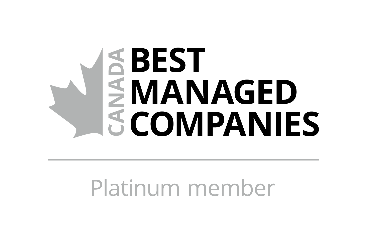 IT TechnicianOXFORD FROZEN FOODS LIMITED, a member of the Bragg Group of Companies, is a vertically integrated wild blueberry farming/processing company and a major producer of frozen carrot products and battered vegetables.  We have an immediate opportunity for an IT Technician located in Oxford, NS.This position would be reporting to the Manager of Information & Technology.Responsibilities:Provide hardware and software support to local and remote users.Configure, diagnose, repair and deploy a wide range of office and industrial computers and computer related devices.Perform tests and evaluations on new software and hardware.Create and maintain technical documentation and inventory logs.Assist users with new technology deployments.Qualifications:College CertificateExperience in Information and Technology would be considered an asset.Desired Qualities and Abilities:Task oriented Ability to prioritizeAbility to work independently  Team playerTime managementGood communication and interpersonal skillsSecurity minded  Please forward your resume with a covering letter demonstrating how your skills and experience meet the above qualifications. Resumes should be faxed or e-mailed referencing “IT Technician” to:Oxford Frozen Foods LimitedPO Box 220Oxford, NS    B0M 1P0Fax : 902-552-3016	Email:  resumes@oxfordfrozenfoods.comWe thank all applicants for their interest in this position.Deadline: August 24, 2020 @ 5:00pm